Top of FormBottom of FormTop of FormBottom of FormTop of FormBottom of Form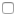 